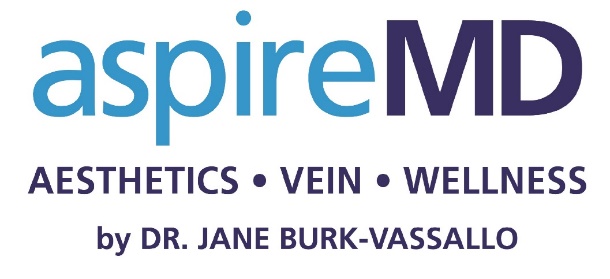 Date:What is the main reason for your visit today?	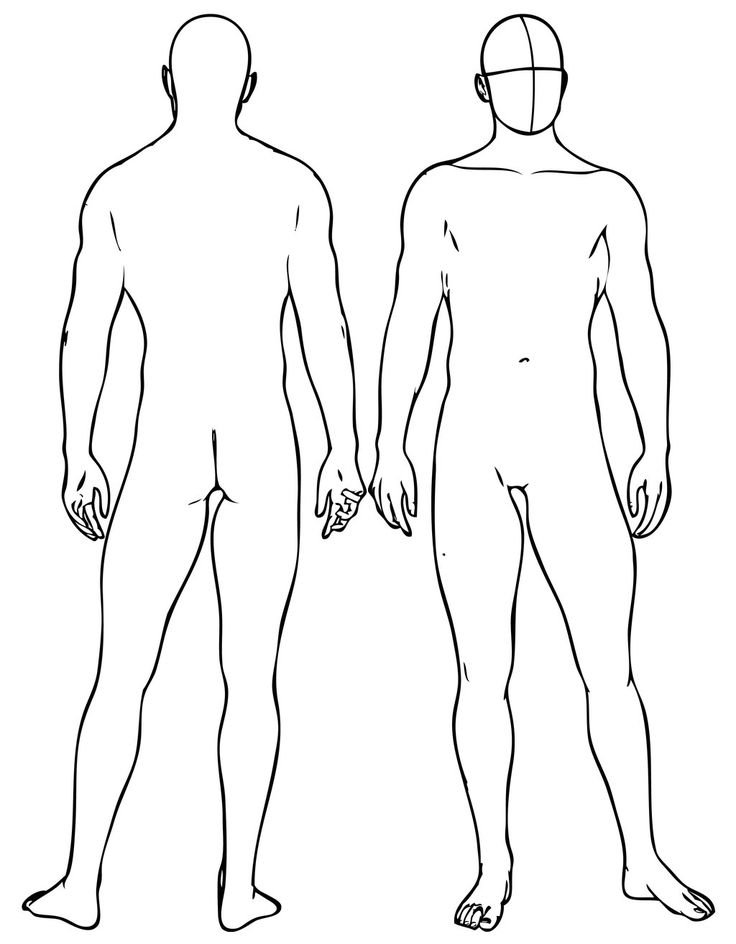 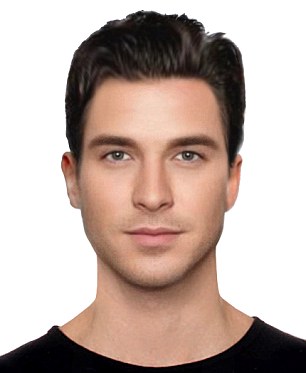 Phone number: _________________________________________________E-mail address: _________________________________________________Signature: _____________________________________________________Aesthetic Interest Questionnaire(Patient label)I would like to be advised on:How I can look better for my ageHow I can change something that  has been bothering me for yearsHow I can look more attractiveOther:Have you had a consultation or treatmentfor a cosmetic procedure before?Have you had a consultation or treatmentfor a cosmetic procedure before?How often do you think about wantinga cosmetic procedure?How often do you think about wantinga cosmetic procedure?How often do you think about wantinga cosmetic procedure?YesNoMost daysWeeklyMonthlyWhich three statementsbest reflect how you wouldlike to look and feel afterthe treatment?I want to look less tiredI want to look less angryI want to look less sadI want a less saggy appearanceI want to look more youthfulI want to look more attractiveI want my face to look slimmerI want softer featuresPlease circle the area(s) of your interest:Please circle the area(s) of your interest:Please circle the area(s) of your interest:Please circle the area(s) of your interest:Please circle the area(s) of your interest:Please circle the area(s) of your interest:How would you rate the quality of your skin?(Please circle the appropriate answer)PoorFairGood Very GoodExcellentExcellentIf you could enhance an aspect of your skin, what would you enhance?  (Please circle the appropriate answer)HydrationElasticitySmoothnessColourThese treatments/products interest me: (Please circle the treatment area(s) that interest you)SKIN ENHANCEMENTFACIAL IMPROVEMENTBODY CONTOURINGOTHERSkin injectablesFacial FillersFat ReductionLaser Hair Removal   Reduce Pigment    (Reds & Browns)Wrinkle RelaxersReduce CelluliteBio-Identical Hormone   OptimizationTighten Loose SkinFat Reduction – ChinSkin TighteningTestosterone Replacement TherapyResurface Uneven SkinNose CorrectionMoles, Lumps and BumpsAblationMicroneedling with PRPBrow CorrectionMicrobladingMedical PeelsHair Regain and RetainSilkPeelSnoringDiminish ScarsNail FungusAcne ProgramOptimal AgingDaily Skin CareHow did you hear about us?Contact informationMy doctorMy insurance company providerAdvertisementsA friend or family memberGoogleSocial media Event OtherI would like to receive information aboutnew products/trends/your clinicYou may contact me for further questionsconcerning an appointment at your clinic